AgendaInput documents: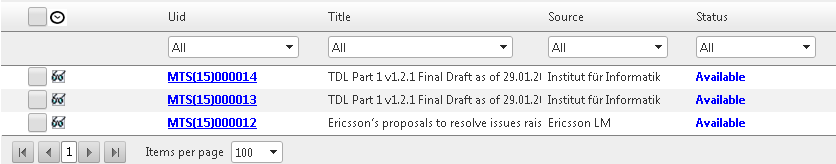 Baseline MM document for the further discussionsDecisions on Ericsson’s proposed solutionsTitle*:TDL SC meeting AgendaTDL SC meeting AgendaTDL SC meeting Agenda05 Feb 201505 Feb 201505 Feb 2015from Source*:L.M.EricssonL.M.EricssonL.M.EricssonContact:György Réthy György Réthy György Réthy input for Committee*:MTSMTSMTSContribution For*:DecisionXDiscussionInformationSubmission date*:2015-02-042015-02-042015-02-04Meeting & Allocation:MTS-TDL_SC meetingMTS-TDL_SC meetingMTS-TDL_SC meeting